Сумська міська радаВиконавчий комітетРІШЕННЯвід                    №Про розгляд скарги громадянина Тевосян Є.С. від 12.08.2020 на постанову адміністративної комісії при виконавчому комітеті Сумської міської ради від 13.07.2020 № 668	Розглянувши скаргу громадянина Тевосяна Євгена Сарібеговича від 12.08.2020 про поновлення строку оскарження та скасування постанови адміністративної комісії при виконавчому комітеті Сумської міської ради від 13.07.2020 № 668, відповідно до статей 288, 289, 293, 247 Кодексу України про адміністративні правопорушення, керуючись статтею 40 Закону України «Про місцеве самоврядування в Україні», виконавчий комітет Сумської міської радиВИРІШИВ:Редакція 1.1. Поновити строк оскарження постанови по справі про адміністративне правопорушення.2. Скаргу громадянина Тевосяна Євгена Сарібеговича від 12.08.2020 на постанову адміністративної комісії при виконавчому комітеті Сумської міської ради від 13.07.2020 № 668 залишити без задоволення.3. Постанову адміністративної комісії при виконавчому комітеті Сумської міської ради від 13.07.2020 № 668 залишити без змін.4. Про прийняте рішення повідомити громадянина Тевосяна Євгена Сарібеговича.Редакція 2.          1.Поновити строк оскарження постанови по справі про адміністративне правопорушення.2. Скаргу громадянина Тевосяна Євгена Сарібеговича від 12.08.2020 на постанову адміністративної комісії при виконавчому комітеті Сумської міської ради від 13.07.2020 № 668 задовольнити.3.Постанову адміністративної комісії при виконавчому комітеті Сумської міської ради від 13.07.2020 № 668 скасувати і закрити справу. 4.Про прийняте рішення повідомити громадянина Тевосяна Євгена Сарібеговича.Редакція 3.1. Відмовити в поновленні строку оскарження постанови по справі про адміністративне правопорушення.	2. Скаргу громадянина Тевосяна Євгена Сарібеговича від 12.08.2020 на постанову адміністративної комісії при виконавчому комітеті Сумської міської ради від 13.07.2020 № 668 залишити без розгляду.3. Про прийняте рішення повідомити громадянина Тевосяна Євгена Сарібеговича.Міський голова							О.М. Лисенко Качанова 700-666          Розіслати: Качановій О.М., Чайченку О.В., Войтенку В.В..ЛИСТ ПОГОДЖЕННЯДо проекту рішення виконавчого комітету Сумської міської ради«Про розгляд скарги громадянина  Тевосяна Є.С. від 12.08.2020 на постанову адміністративної комісії при виконавчому комітеті Сумської міської ради від 13.07.2020 № 668»Проект рішення підготовлений з урахуванням вимог Закону України «Про доступ до публічної інформації» та Закону України «Про захист персональних даних»                                                                                              О.М. Качанова________________________					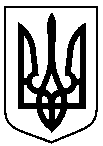 Проект   оприлюднено                 «      » _________2020 р.Завідувач сектору з питань забезпечення роботи адміністративної комісіїО.М. КачановаПерший заступник міського головиВ.В. Войтенко В.о начальника  правового управлінняО.А. БойкоНачальник відділу протокольної роботи та контролюЛ.В. МошаЗаступник міського голови, керуючий справами виконавчого комітетуЮ.А. Павлик 